INDICAÇÃO Nº 2059/2021Sugere ao Poder Executivo Municipal a manutenção e troca de lâmpada em caráter de urgência, na Rua Ceara defronte ao número, 680, no bairro Vila Grego, neste município. Excelentíssimo Senhor Prefeito Municipal, Nos termos do Art. 108 do Regimento Interno desta Casa de Leis, dirijo-me a Vossa Excelência que, por intermédio do Setor competente, promova a manutenção de troca de lâmpada na Rua Ceara defronte ao número 680, no bairro Vila Grego, neste município.Justificativa:Este vereador foi procurado por munícipes, solicitando a troca de lâmpadas queimadas no referido local, pois as mesmas já esta queimada há algum tempo, causando insegurança á população, já que os moradores trafegam pela via durante a madrugada, quando vão ao trabalho.Plenário “Dr. Tancredo Neves”, em 14 de junho de 2021.JESUS                 Valdenor de Jesus G. Fonseca	   -Vereador-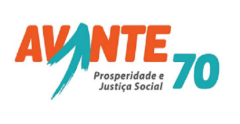 